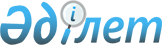 Об установлении квоты рабочих мест
					
			Утративший силу
			
			
		
					Постановление акимата Актогайского района Карагандинской области от 6 июня 2018 года № 25/01. Зарегистрировано Департаментом юстиции Карагандинской области 25 июня 2018 года № 4831. Утратило силу постановлением акимата Актогайского района Карагандинской области от 19 февраля 2019 года № 07/01
      Сноска. Утратило силу постановлением акимата Актогайского района Карагандинской области от 19.02.2019 № 07/01 (вводится в действие со дня его первого официального опубликования).
      В соответствии с законами Республики Казахстан от 23 января 2001 года "О местном государственном управлении и самоуправлении в Республике Казахстан", от 6 апреля 2016 года "О занятости населения", акимат Актогайского района ПОСТАНОВЛЯЕТ:
      1. Для организаций независимо от организационно-правовой формы и формы собственности установить квоту рабочих мест:
      1) для граждан из числа молодежи, потерявших или оставшихся до наступления совершеннолетия без попечения родителей, являющихся выпускниками организаций образования в размере 1 % от списочной численности работников согласно приложению 1;
      2) для лиц, освобожденных из мест лишения свободы в размере 1 % от списочной численности работников согласно приложению 2;
      3) для лиц, состоящих на учете службы пробации уголовно-исполнительной системы в размере 1 % от списочной численности работников согласно приложению 3;
      4) для инвалидов в размере от 2 % до 4 % в процентном выражении от списочной численности рабочих мест, без учета рабочих мест на тяжелых работах, работах с вредными, опасными условиями труда согласно приложению 4.
      2. Контроль за исполнением настоящего постановления возложить на заместителя акима района А. Аманжолову.
      3. Настоящее постановление вводится в действие по истечении десяти календарных дней после первого официального опубликования. Перечень организаций, на которых устанавливается квота рабочих мест для граждан из числа молодежи, потерявших или оставшихся до наступления совершеннолетия без попечения родителей, являющихся выпускниками организаций образования Перечень организаций, на которых устанавливается квота рабочих мест для лиц, освобожденных из мест лишения свободы Перечень организаций, на которых устанавливается квота рабочих мест для лиц, состоящих на учете службы пробации уголовно-исполнительной инспекции Перечень организаций, на которых устанавливается квота рабочих мест для инвалидов
					© 2012. РГП на ПХВ «Институт законодательства и правовой информации Республики Казахстан» Министерства юстиции Республики Казахстан
				
      Аким района

С. Абеуова
Приложение 1
к постановлению акимата
Актогайского района
от "06" июня 2018 года
№ 25/01
№
Наименование организации
Списочная численность работников 
Размер квоты (% от списочной численности работников)
Количество рабочих мест для граждан из числа молодежи, потерявших или оставшихся до наступления совершеннолетия без попечения родителей, являющихся выпускниками организаций образования
1
Коммунальное государственное учреждение "Общеобразовательная средняя школа (с пришкольным интернатом) поселка Сарышаган" отдела образования Актогайского района акимата Актогайского района
152
1
2
2
Коммунальное государственное учреждение "Опорная школа (ресурсный центр) на базе общеобразовательной школы имени Куляш Байсеитовой" акимата Актогайского района отдела образования Актогайского района
78
1
1Приложение 2
к постановлению акимата
Актогайского района 
от "06" июня 2018 года
№ 25/01
№
Наименование организации
Списочная численность работников 
Размер квоты (% от списочной численности работников)
Количество рабочих мест для лиц, освобожденных из лишения свободы
1
Товарищество с ограниченной ответственностью фирма "Балхашбалык"
162
1
2Приложение 3
к постановлению акимата
Актогайского района 
от "06" июня 2018 года
№ 25/01
№
Наименование организации
Списочная численность работников 
Размер квоты (% от списочной численности работников)
Количество рабочих мест для лиц, состоящих на учете службы пробации уголовно-исполнительной системы
1
Коммунальное государственное учреждение "Актогайское хозяйство по охране лесов и животного мира" управления природных ресурсов и регулирования природопользования Карагандинской области 
60
1
1
2
Товарищество с ограниченной ответственностью фирма "Балхашбалык"
162
1
2Приложение 4
к постановлению акимата
Актогайского района 
от "06" июня 2018 года
№ 25/01
№
Наименование организации
Списочная численность работников 
Размер квоты (% от списочной численности работников)
Количество рабочих мест для инвалидов
1
Коммунальное государственное учреждение "Общеобразовательная средняя школа (с пришкольным интернатом) поселка Сарышаган" отдела образования Актогайского района акимата Актогайского района
152
3
5
2
Коммунальное государственное учреждение "Опорная школа (ресурсный центр) на базе общеобразовательной школы имени Куляш Байсеитовой" акимата Актогайского района отдела образования Актогайского района
78
2
2